UNIVERSIDAD NACIONAL JOSÉ FAUSTINO SÁNCHEZ CARRIÓNESCUELA PROFESIONAL DE INGENIERÍA ZOOTÉCNICA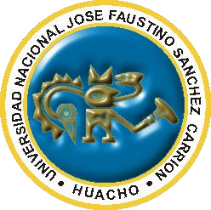 SILABO POR COMPETENCIAS2018 – IESTADÍSTICADr. JAIME FERNANDO VEGA VILCASÍLABO DE LA ASIGNATURA ESTADÍSTICADATOS GENERALESSUMILLA Y DESCRIPCIÓN DEL CURSOIII. CAPACIDADES AL FINALIZAR LA ASIGNATURAIV. INDICADORES DE CAPACIDADES AL FINALIZAR EL CURSOV. DESARROLLO DE LAS UNIDADES DIDÁCTICASVI: MATERIALES EDUCATIVOS Y OTROS RECURSOS DIDÁCTICOSLos materiales educativos y recursos didácticos que se utilizaran en el desarrollo del presente curso:Pizarra, plumones, equipo retroproyector.Lecturas seleccionadas.SeparatasMaterial audiovisual.VII. EVALUACIÓN	  Según el reglamento académico. Los cuatro en los cuatro módulos se evaluarán:	  Área cognitiva 30%  Área procedimental 35%  Área actitudinal 35%VIII. BIBLIOGRAFIA Y REFERENCIAS WEBD’AGOSTINO, R.B.; L.M. SULLIVAN; BEISER A.S. 2006. Introductory  Applied Biostatistics. Editorial Thomson Learning. USA, 652 páginas. DANIEL, W.W. 2014. Bioestadística. Bases para el análisis de las ciencias de la salud. Editorial Limusa Wiley. Cuarta edición. México. 928 páginas.DAWSON, B. y R. G. TRAPP. 2002. Bioestadística Médica. Editorial El Manual Moderno. Tercera edición. México, 435 páginas. MARTÍNEZ, C. 2002. Estadística y Muestreo. Ediciones ECOE. Onceava edición. Bogotá Colombia, 879 páginas.MENDENHALL, W. Y SINCICH, T.1997.  Probabilidad y Estadística para Ingeniería y Ciencias. Editorial Prentice-Hall. Cuarta edición. México, 1182 páginas.McCLAVE  J. T. , BENSON P. G. Y SINCICH T. 2008. Statistics for Business and Economics. Editorial Pearson Prentice-Hall. Décima edición. Nueva Jersey USA, 904 páginas.Algunos enlaces de interés:https://www.youtube.com/watch?v=OPkGxnEXLsIhttp://132.248.164.227/publicaciones/docs/apuntes_matematicas/34.%20Estadistica%20Descriptiva.pdf https://www.youtube.com/watch?v=FCIxoxCUCGc                                                                                   Dr. Jaime Vega Vilca                                                                                Docente de la asignaturaLÍNEA DE CARRERACURSOS BÁSICOSE. P.INGENIERÍA. ZOOTÉCNICACURSOESTADÍSTICACÓDIGO252HORAS2 HORAS TEORÍA- 2 HORAS DE PRÁCTICA: 03 CRÉDITOSREQUISITOMATEMÁTICA IIICICLO ACADÉMICO2018-IDOCENTEDr. JAIME FERNANDO VEGA VILCAe-mailjaimefvegav@gmail.comLa estadística se centra en la toma de datos, así como en su clasificación y análisis mediante procedimientos válidos explicando relaciones y dependencias de un fenómeno físico o natural que ocurre en forma aleatoria o condicional, llegando a interpretarlos en el contexto del estudio o investigación. Dentro del desarrollo del curso de estadística se practicará la metodología centrada en el proceso del aprendizaje del estudiante, quién participa en forma activa y cooperativa; se promueve el desarrollo del pensamiento crítico y creativo, la toma de decisiones y solución de problemas en forma permanente. El curso está pensado de manera tal que al finalizar su desarrollo, el el estudiante será capaz de evaluar los resultados generados por las diferentes técnicas estadísticas aprendidas, estableciendo las características de una variable y las relaciones entre ellas, proponiendo desde el punto de vista estadístico la solución a un problema de la especialidad.La asignatura está planificada para un total de 16 semanas, en las cuales se desarrollan cuatro unidades didácticas con 16 sesiones teórico-práctico. Comprende las siguientes unidades temáticas: estadística descriptiva, probabilidad y distribuciones de muestreo, inferencia estadística básica y relación entre dos variables. CAPACIDAD DE LA UNIDAD DIDÁCTICANOMBRE DE LA UNIDAD DIDÁCTICASEMANAS           UNIDAD                 IEvalúa los diferentes estadígrafos descriptivos que muestran las características en la producción animal. ESTADÍSTICA DESCRIPTIVA1 -  4           UNIDAD                 IIAplica los conceptos de probabilidad y las distribuciones de probabilidad involucradas en la producción animal. PROBABILIDADES Y DISTRIBUCIÓN DE PROBABILIDAD5 – 8        UNIDAD             IIIEvalúa las diferentes tipos de inferencia básica en la producción animal. INFERENCIA ESTADÍSTICA BÁSICA9 - 12        UNIDAD             IVEvalúa la relación que existe entre características en la producción animal.RELACIÓN ENTRE  CARACTERÍSTICAS13 – 16NUMEROINDICADORES DE CAPACIDAD AL FINALIZAR EL CURSO1Evalúa los estadígrafos descriptivos de tendencia central en características relacionadas a la producción animal.2Evalúa los estadígrafos descriptivos de variabilidad en características relacionadas a la producción animal.3Evalúa los gráficos generados por características cuantitativas y cualitativas relacionadas a la producción animal.4Evalúa los estadígrafos descriptivos de posición en características relacionadas a la producción animal. 5Evalúa los estadígrafos descriptivos de forma en características relacionadas a la producción animal.6Aplica los principios de probabilidad en la ocurrencia de eventos relacionados a la producción animal.7Aplica las distribuciones de probabilidad que se pueden generar en la producción animal.8Aplica la distribución de probabilidad normal en las diversas características relacionadas a la producción animal.   9Aplica la distribución de probabilidad binomial en las diversas características relacionadas a la producción animal. 10Aplica las distribuciones de muestreo que se pueden generar en la producción animal enfatizando en la distribución de la media de la muestra. 11Evalúa, por prueba de hipótesis, la inferencia de una media vs un estándar, con las diversas características relacionadas a la producción animal.12Evalúa, por prueba de hipótesis, la inferencia de dos medias con las diversas características relacionadas a la producción animal.13Evalúa, por prueba de hipótesis, la inferencia de una proporción vs un estándar con las diversas características relacionadas a la producción animal.14Evalúa, por prueba de hipótesis, la inferencia de dos proporciones con las diversas características relacionadas a la producción animal.15Evalúa la correlación lineal simple que se puede genera entre características relacionadas a la producción animal.16Evalúa la regresión lineal simple que se puede generar entre características relacionadas a la producción animal.17Evalúa la regresión múltiple entre características cuantitativas relacionadas a la producción animal.18Evalúa en tablas de contingencia la relación entre características cualitativas en la producción animal. UNIDAD DIDÁCTICA I:ESTADISTICA DESCRIPTIVACAPACIDAD DE LA UNIDAD DIDACTICA I: Ante la necesidad de describir un conjunto de datos, evalúa los diferentes estadígrafos descriptivos que muestran las características en la producción animal, tomando para ello información bibliográfica y referencia válida.CAPACIDAD DE LA UNIDAD DIDACTICA I: Ante la necesidad de describir un conjunto de datos, evalúa los diferentes estadígrafos descriptivos que muestran las características en la producción animal, tomando para ello información bibliográfica y referencia válida.CAPACIDAD DE LA UNIDAD DIDACTICA I: Ante la necesidad de describir un conjunto de datos, evalúa los diferentes estadígrafos descriptivos que muestran las características en la producción animal, tomando para ello información bibliográfica y referencia válida.CAPACIDAD DE LA UNIDAD DIDACTICA I: Ante la necesidad de describir un conjunto de datos, evalúa los diferentes estadígrafos descriptivos que muestran las características en la producción animal, tomando para ello información bibliográfica y referencia válida.CAPACIDAD DE LA UNIDAD DIDACTICA I: Ante la necesidad de describir un conjunto de datos, evalúa los diferentes estadígrafos descriptivos que muestran las características en la producción animal, tomando para ello información bibliográfica y referencia válida.CAPACIDAD DE LA UNIDAD DIDACTICA I: Ante la necesidad de describir un conjunto de datos, evalúa los diferentes estadígrafos descriptivos que muestran las características en la producción animal, tomando para ello información bibliográfica y referencia válida.UNIDAD DIDÁCTICA I:ESTADISTICA DESCRIPTIVASEMANACONTENIDOSCONTENIDOSCONTENIDOSESTRATEGIADIDACTICAINDICADORES DE LOGRO DE LA CAPACIDADUNIDAD DIDÁCTICA I:ESTADISTICA DESCRIPTIVASEMANACONCEPTUALPROCEDIMENTALACTITUDINALUNIDAD DIDÁCTICA I:ESTADISTICA DESCRIPTIVA1Los estadígrafos descriptivos de tendencia central en características relacionadas a la producción animal.Calcula los estadígrafos descriptivos de tendencia central en características relacionadas a la producción animal.Justifica la importancia que tiene el cálculo de los estadígrafos Exposición oral y resolución de problema.Evalúa los estadígrafos descriptivos de tendencia central en características relacionadas a la producción animal.UNIDAD DIDÁCTICA I:ESTADISTICA DESCRIPTIVA2Los estadígrafos de variabilidad en características relacionadas a la producción animal y sus gráficas.Calcula los estadígrafos de variabilidad y elabora gráficos de características relacionadas a la producción animal.Debate sobre la importancia de los estadígrafos de variabilidad y las gráficas.Exposición oral y resolución de problemas.Evalúa los estadígrafos descriptivos de variabilidad en características relacionadas a la producción animal.Evalúa los gráficos generados por características cuantitativas y cualitativas relacionadas a la producción animal.UNIDAD DIDÁCTICA I:ESTADISTICA DESCRIPTIVA3Los estadígrafos de posición en características relacionadas a la producción animalCalcula los estadígrafos de posición en características relacionadas a la producción animalEstablece la importancia de los estadísticos de posición.Exposición oral y resolución de problemas.Evalúa los estadígrafos descriptivos de posición en características relacionadas a la producción animal.UNIDAD DIDÁCTICA I:ESTADISTICA DESCRIPTIVA4Los estadígrafos de forma en características relacionadas a la producción animal.Calcula los estadígrafos de forma en características relacionadas a la producción animal.Debate acerca de los estadísticos de forma.Exposición oral y resolución de problemas.Evalúa los estadígrafos descriptivos de forma en características relacionadas a la producción animal.UNIDAD DIDÁCTICA I:ESTADISTICA DESCRIPTIVAEVALUACION DE LA UNIDAD DIDACTICA IEVALUACION DE LA UNIDAD DIDACTICA IEVALUACION DE LA UNIDAD DIDACTICA IEVALUACION DE LA UNIDAD DIDACTICA IEVALUACION DE LA UNIDAD DIDACTICA IEVALUACION DE LA UNIDAD DIDACTICA IUNIDAD DIDÁCTICA I:ESTADISTICA DESCRIPTIVAEVIDENCIA DE CONOCIMIENTOSEVIDENCIA DE CONOCIMIENTOSEVIDENCIA DE PRODUCTOEVIDENCIA DE PRODUCTOEVIDENCIA DE DESEMPEÑOEVIDENCIA DE DESEMPEÑOUNIDAD DIDÁCTICA I:ESTADISTICA DESCRIPTIVAEvaluación teóricaEvaluación teóricaEvaluación práctica y entrega del primer avance del proyecto formativoEvaluación práctica y entrega del primer avance del proyecto formativoSelecciona la empresa ganadera donde realizará el proyecto elegido y propone su cronograma de actividades.Selecciona la empresa ganadera donde realizará el proyecto elegido y propone su cronograma de actividades.UNIDAD DIDACTICA II:PROBABILIDAD Y DISTRIBUCIONES DE PROBABILIDADCAPACIDAD DE LA UNIDAD DIDACTICA II: Ante la necesidad de explorar la ocurrencia de eventos, aplica los conceptos de probabilidad y las distribuciones de probabilidad involucradas en la producción animal, utilizando información bibliográfica y referencias válidas.CAPACIDAD DE LA UNIDAD DIDACTICA II: Ante la necesidad de explorar la ocurrencia de eventos, aplica los conceptos de probabilidad y las distribuciones de probabilidad involucradas en la producción animal, utilizando información bibliográfica y referencias válidas.CAPACIDAD DE LA UNIDAD DIDACTICA II: Ante la necesidad de explorar la ocurrencia de eventos, aplica los conceptos de probabilidad y las distribuciones de probabilidad involucradas en la producción animal, utilizando información bibliográfica y referencias válidas.CAPACIDAD DE LA UNIDAD DIDACTICA II: Ante la necesidad de explorar la ocurrencia de eventos, aplica los conceptos de probabilidad y las distribuciones de probabilidad involucradas en la producción animal, utilizando información bibliográfica y referencias válidas.CAPACIDAD DE LA UNIDAD DIDACTICA II: Ante la necesidad de explorar la ocurrencia de eventos, aplica los conceptos de probabilidad y las distribuciones de probabilidad involucradas en la producción animal, utilizando información bibliográfica y referencias válidas.CAPACIDAD DE LA UNIDAD DIDACTICA II: Ante la necesidad de explorar la ocurrencia de eventos, aplica los conceptos de probabilidad y las distribuciones de probabilidad involucradas en la producción animal, utilizando información bibliográfica y referencias válidas.UNIDAD DIDACTICA II:PROBABILIDAD Y DISTRIBUCIONES DE PROBABILIDADSEMANACONTENIDOSCONTENIDOSCONTENIDOSESTRATEGIA DIDÁCTICAINDICADORES DE LOGRO DE LA CAPACIDADUNIDAD DIDACTICA II:PROBABILIDAD Y DISTRIBUCIONES DE PROBABILIDADSEMANACONCEPTUALPROCEDIMENTALACTITUDINALESTRATEGIA DIDÁCTICAINDICADORES DE LOGRO DE LA CAPACIDADUNIDAD DIDACTICA II:PROBABILIDAD Y DISTRIBUCIONES DE PROBABILIDAD5El concepto de probabilidad y sus principios.Calcula las probabilidades de diferentes eventosJustifica la importancia del cálculo de probabilidades.Exposición oral y resolución de problemas.Aplica los principios de probabilidad en la ocurrencia de eventos relacionados a la producción animal.UNIDAD DIDACTICA II:PROBABILIDAD Y DISTRIBUCIONES DE PROBABILIDAD6El concepto de distribuciones de probabilidad y sus características.Elabora una distribución de probabilidadDiscute en grupo sobre la importancia de las distribución de probabilidad.Exposición oral y resolución de problemas.Aplica las distribuciones de probabilidad que se pueden generar en la producción animalUNIDAD DIDACTICA II:PROBABILIDAD Y DISTRIBUCIONES DE PROBABILIDAD7Características de la distribución de probabilidad normal y binomial. Calcula la probabilidad de eventos que siguen una distribución de probabilidad normal y binomial.Justifica la importancia de conocer las distribuciones de probabilidad normal y binomial.Exposición oral y resolución de problemas.Aplica la distribución de probabilidad normal en las diversas características relacionadas a la producción animal. Aplica la distribución de probabilidad binomial en las diversas características relacionadas a la producción animal.UNIDAD DIDACTICA II:PROBABILIDAD Y DISTRIBUCIONES DE PROBABILIDAD8Características de una distribución de muestreo con énfasis en la distribución de la media de la muestra.Calcula la probabilidad de una media muestral.Debate en grupo sobre la importancia de la distribución de las medias muestrales. Exposición oral y resolución de problemas.Aplica las distribuciones de muestreo que se pueden generar en la producción animal enfatizando en la media de la muestra.UNIDAD DIDACTICA II:PROBABILIDAD Y DISTRIBUCIONES DE PROBABILIDADEVALUACION DE LA UNIDAD DIDÁCTICA IIEVALUACION DE LA UNIDAD DIDÁCTICA IIEVALUACION DE LA UNIDAD DIDÁCTICA IIEVALUACION DE LA UNIDAD DIDÁCTICA IIEVALUACION DE LA UNIDAD DIDÁCTICA IIEVALUACION DE LA UNIDAD DIDÁCTICA IIUNIDAD DIDACTICA II:PROBABILIDAD Y DISTRIBUCIONES DE PROBABILIDADEVIDENCIA DE CONOCIMIENTOSEVIDENCIA DE CONOCIMIENTOSEVIDENCIA DE PRODUCTOEVIDENCIA DE PRODUCTOEVIDENCIA DE DESEMPEÑOEVIDENCIA DE DESEMPEÑOUNIDAD DIDACTICA II:PROBABILIDAD Y DISTRIBUCIONES DE PROBABILIDADEvaluación teóricaEvaluación teóricaEvaluación práctica y entrega del segundo avance del proyecto formativo.Evaluación práctica y entrega del segundo avance del proyecto formativo.Escoge las herramientas adecuadas para el análisis de datos del proyecto elegido.Escoge las herramientas adecuadas para el análisis de datos del proyecto elegido.UNIDAD DIDACTICA III:INFERENCIA ESTADISTICA BÁSICACAPACIDAD DE LA UNIDAD DIDACTICA III: Ante la necesidad de conocer lo que ocurre en la población con base en una muestra, evalúa las diferentes tipos de inferencia básica en la producción animal, considerando bibliografía disponible y referencias válidas.CAPACIDAD DE LA UNIDAD DIDACTICA III: Ante la necesidad de conocer lo que ocurre en la población con base en una muestra, evalúa las diferentes tipos de inferencia básica en la producción animal, considerando bibliografía disponible y referencias válidas.CAPACIDAD DE LA UNIDAD DIDACTICA III: Ante la necesidad de conocer lo que ocurre en la población con base en una muestra, evalúa las diferentes tipos de inferencia básica en la producción animal, considerando bibliografía disponible y referencias válidas.CAPACIDAD DE LA UNIDAD DIDACTICA III: Ante la necesidad de conocer lo que ocurre en la población con base en una muestra, evalúa las diferentes tipos de inferencia básica en la producción animal, considerando bibliografía disponible y referencias válidas.CAPACIDAD DE LA UNIDAD DIDACTICA III: Ante la necesidad de conocer lo que ocurre en la población con base en una muestra, evalúa las diferentes tipos de inferencia básica en la producción animal, considerando bibliografía disponible y referencias válidas.CAPACIDAD DE LA UNIDAD DIDACTICA III: Ante la necesidad de conocer lo que ocurre en la población con base en una muestra, evalúa las diferentes tipos de inferencia básica en la producción animal, considerando bibliografía disponible y referencias válidas.UNIDAD DIDACTICA III:INFERENCIA ESTADISTICA BÁSICASEMANACONTENIDOSCONTENIDOSCONTENIDOSESTRATEGIA DIDÁCTICAINDICADORES DE LOGRO DE LA CAPACIDADUNIDAD DIDACTICA III:INFERENCIA ESTADISTICA BÁSICASEMANACONCEPTUALPROCEDIMENTALACTITUDINALESTRATEGIA DIDÁCTICAINDICADORES DE LOGRO DE LA CAPACIDADUNIDAD DIDACTICA III:INFERENCIA ESTADISTICA BÁSICA9Metodología de la prueba de hipótesis para realizar la inferencia comparativa de una media vs un estándarDesarrolla la inferencia de una media vs un estándarDebate sobre la importancia de la inferencia de una media vs un estándar.Exposición oral y resolución de problemasEvalúa, por prueba de hipótesis, la inferencia de una media vs un estándar, con las diversas características relacionadas a la producción animal.UNIDAD DIDACTICA III:INFERENCIA ESTADISTICA BÁSICA10Metodología de la prueba de hipótesis para realizar la inferencia de dos mediasDesarrolla la inferencia de dos medias Justifica la importancia de la inferencia de dos medias.Exposición oral y resolución de problemasEvalúa, por prueba de hipótesis, la inferencia de dos medias con las diversas características relacionadas a la producción animal.UNIDAD DIDACTICA III:INFERENCIA ESTADISTICA BÁSICA11Metodología de la prueba de hipótesis para realizar la inferencia de una proporción vs un estándarDesarrolla la inferencia de una proporción vs un estándar Debate la técnica de inferencia de una proporción vs un estándar.Exposición oral y resolución de problemas Evalúa, por prueba de hipótesis, la inferencia de una proporción vs un estándar con las diversas características relacionadas a la producción animal.UNIDAD DIDACTICA III:INFERENCIA ESTADISTICA BÁSICA     12Metodología de la prueba de hipótesis para realizar la inferencia de dos proporciones.Desarrolla la inferencia de dos proporcionesJustifica la importancia de la inferencia de dos proporcionesExposición oral y resolución de problemasEvalúa, por prueba de hipótesis, la inferencia de dos proporciones con las diversas características relacionadas a la producción animal. UNIDAD DIDACTICA III:INFERENCIA ESTADISTICA BÁSICAEVALUACION DE LA UNIDAD DIDÁCTICA IIIEVALUACION DE LA UNIDAD DIDÁCTICA IIIEVALUACION DE LA UNIDAD DIDÁCTICA IIIEVALUACION DE LA UNIDAD DIDÁCTICA IIIEVALUACION DE LA UNIDAD DIDÁCTICA IIIEVALUACION DE LA UNIDAD DIDÁCTICA IIIUNIDAD DIDACTICA III:INFERENCIA ESTADISTICA BÁSICAEVIDENCIA DE CONOCIMIENTOSEVIDENCIA DE CONOCIMIENTOSEVIDENCIA DE PRODUCTOEVIDENCIA DE PRODUCTOEVIDENCIA DE DESEMPEÑOEVIDENCIA DE DESEMPEÑOUNIDAD DIDACTICA III:INFERENCIA ESTADISTICA BÁSICAEvaluación teóricaEvaluación teóricaEvaluación práctica y entrega del tercer avance del proyecto formativoEvaluación práctica y entrega del tercer avance del proyecto formativoJustifica los resultados que van obteniendo al aplicar las herramientas estadísticas.Justifica los resultados que van obteniendo al aplicar las herramientas estadísticas.UNIDAD DIDACTICA IV:RELACION ENTRE VARIABLESCAPACIDAD DE LA UNIDAD DIDACTICA IV: Ante la necesidad de buscar la relación entre variables que influyen en la producción animal, evalúa las relaciones que existen entre características, en la producción animal, considerando bibliografía disponible y referencias válidas.CAPACIDAD DE LA UNIDAD DIDACTICA IV: Ante la necesidad de buscar la relación entre variables que influyen en la producción animal, evalúa las relaciones que existen entre características, en la producción animal, considerando bibliografía disponible y referencias válidas.CAPACIDAD DE LA UNIDAD DIDACTICA IV: Ante la necesidad de buscar la relación entre variables que influyen en la producción animal, evalúa las relaciones que existen entre características, en la producción animal, considerando bibliografía disponible y referencias válidas.CAPACIDAD DE LA UNIDAD DIDACTICA IV: Ante la necesidad de buscar la relación entre variables que influyen en la producción animal, evalúa las relaciones que existen entre características, en la producción animal, considerando bibliografía disponible y referencias válidas.CAPACIDAD DE LA UNIDAD DIDACTICA IV: Ante la necesidad de buscar la relación entre variables que influyen en la producción animal, evalúa las relaciones que existen entre características, en la producción animal, considerando bibliografía disponible y referencias válidas.CAPACIDAD DE LA UNIDAD DIDACTICA IV: Ante la necesidad de buscar la relación entre variables que influyen en la producción animal, evalúa las relaciones que existen entre características, en la producción animal, considerando bibliografía disponible y referencias válidas.UNIDAD DIDACTICA IV:RELACION ENTRE VARIABLESSEMANACONTENIDOSCONTENIDOSCONTENIDOSESTRATEGIA DIDÁCTICAINDICADORES DE LOGRO DE LA CAPACIDADUNIDAD DIDACTICA IV:RELACION ENTRE VARIABLESSEMANACONCEPTUALPROCEDIMENTALACTITUDINALESTRATEGIA DIDÁCTICAINDICADORES DE LOGRO DE LA CAPACIDADUNIDAD DIDACTICA IV:RELACION ENTRE VARIABLES13La correlación lineal simple entre variables. Fundamentos teóricos.Calcula el coeficiente de correlación entre variables Debate sobre los diferentes resultados que se generan en la correlación lineal.Exposición oral y resolución de problemas. Evalúa la correlación lineal que se puede genera entre características relacionadas a la producción animal.UNIDAD DIDACTICA IV:RELACION ENTRE VARIABLES14La regresión lineal simple entre variables. Fundamentos teóricos.Calcula el coeficiente de regresión y la ecuación de la línea de regresión.Discute sobre las diferentes ecuaciones de regresión lineal que se generan.Exposición oral y resolución de problemas. Evalúa la regresión lineal que se puede generar entre características relacionadas a la producción animal.UNIDAD DIDACTICA IV:RELACION ENTRE VARIABLES15La regresión múltiple. Fundamentos teóricos. Calcula la regresión múltiple entre variables.Propone la regresión múltiple para relacionar características cuantitativas.Exposición oral y resolución de problemas.Evalúa la regresión múltiple entre características cuantitativas relacionadas a la producción animal.UNIDAD DIDACTICA IV:RELACION ENTRE VARIABLES16La relación de dos variables de conteo. Las tablas de contingencia. Fundamentos teóricos.Calcula la relación de dos variables de conteo a través de la Chi-cuadrado.Propone el análisis de datos de conteo por tablas de contingencia Exposición oral y resolución de problemas.Evalúa en tablas de contingencia la relación entre características cualitativas en la producción animal. UNIDAD DIDACTICA IV:RELACION ENTRE VARIABLESEVALUACION DE LA UNIDAD DIDÁCTICA IVEVALUACION DE LA UNIDAD DIDÁCTICA IVEVALUACION DE LA UNIDAD DIDÁCTICA IVEVALUACION DE LA UNIDAD DIDÁCTICA IVEVALUACION DE LA UNIDAD DIDÁCTICA IVEVALUACION DE LA UNIDAD DIDÁCTICA IVUNIDAD DIDACTICA IV:RELACION ENTRE VARIABLESEVIDENCIA DE CONOCIMIENTOSEVIDENCIA DE CONOCIMIENTOSEVIDENCIA DE PRODUCTOEVIDENCIA DE PRODUCTOEVIDENCIA DE DESEMPEÑOEVIDENCIA DE DESEMPEÑOUNIDAD DIDACTICA IV:RELACION ENTRE VARIABLESEvaluación teóricaEvaluación teóricaEvaluación práctica y entrega final del trabajo formativo.Evaluación práctica y entrega final del trabajo formativo.Defiende los resultados finales de su trabajo formativo y formula conclusiones y recomendaciones pertinentes.Defiende los resultados finales de su trabajo formativo y formula conclusiones y recomendaciones pertinentes.